Администрация Усть-Ницинского сельского поселения   Слободо-Туринского муниципального района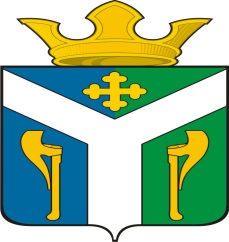 к отчету об исполнении бюджета Усть-Ницинского сельского поселения                              на 31.12.2020Общая характеристика доходов и расходовтыс. руб.Доходы бюджета Усть-Ницинского сельского поселенияОбъемы поступления доходов на 31.12.2020 года    в сравнении с аналогичным периодом 2019 года(в тыс. рублей)Расходы бюджета Усть-Ницинского сельского поселенияАнализ исполнения за 2020 год в сравнении                           с аналогичным периодом 2019 года Структура исполнения расходов за  2019 годНаибольший удельный вес в общем объеме расходов  бюджета Усть-Ницинского сельского поселения занимают: культура – 44,56%, %,   национальная экономика 19,57%. общегосударственные вопросы – 18,91%, жилищно-коммунальное хозяйство – 14,42%.Структура исполнения расходов за  2020 годНаибольший удельный вес в общем объеме расходов  бюджета Усть-Ницинского сельского поселения занимают: культура – 43,39%, национальная экономика - 18,01%; общегосударственные вопросы – 17,84%, жилищно-коммунальное хозяйство – 15,56%.Муниципальный долг Усть-Ницинского сельского поселения показателиза 2019 годпроцент выполненияза 2020 годпроцент выполненияДоходы5602799,5464133100,11Расходы5460296,045962893,08Дефицит (-) / Профицит (+)+1425+4505наименование2020 год2020 год2020 год2019 годтемпы роста (снижения) к 2019годунаименованиепланфактпроцент исполненияфакттемпы роста (снижения) к 2019годуВсего, в том числе:64062,164132,969,4256027,3114,47налоговые и неналоговые доходы1209612186,9100,7511946,6102,00налог на доходы физических лиц364365100,28338107,98Акцизы на нефтепродукты82867713,793,098167,394,45налог, взимаемый с налогоплательщиков, применяющих упрощенную систему налогообложения414399,396,46354,9112,51налог на имущество физических лиц8881105,6124,51880,2125,61земельный налог17612271128,961972,6115,13неналоговые доходы383362,394,59233,6155,09доходы от денежных взысканий (штрафов),поступающих в счет погашения задолженности, образовавшейся до 01.01.2020-30безвозмездные поступления51966,151946,099,9644080,7121,35дотации53415341100,001080449,44субвенции269,326999,89247108,91межбюджетные трансферты, передаваемые бюджетам сельских поселений4402,84402,8100,001004402,80прочие межбюджетные трансферты39974,839974,8100,0033027,1121,04возврат прочих остатков----97,4-прочие субсидии1978,51958,498,9900